PROCEDIMIENTO: CONSERJERÍA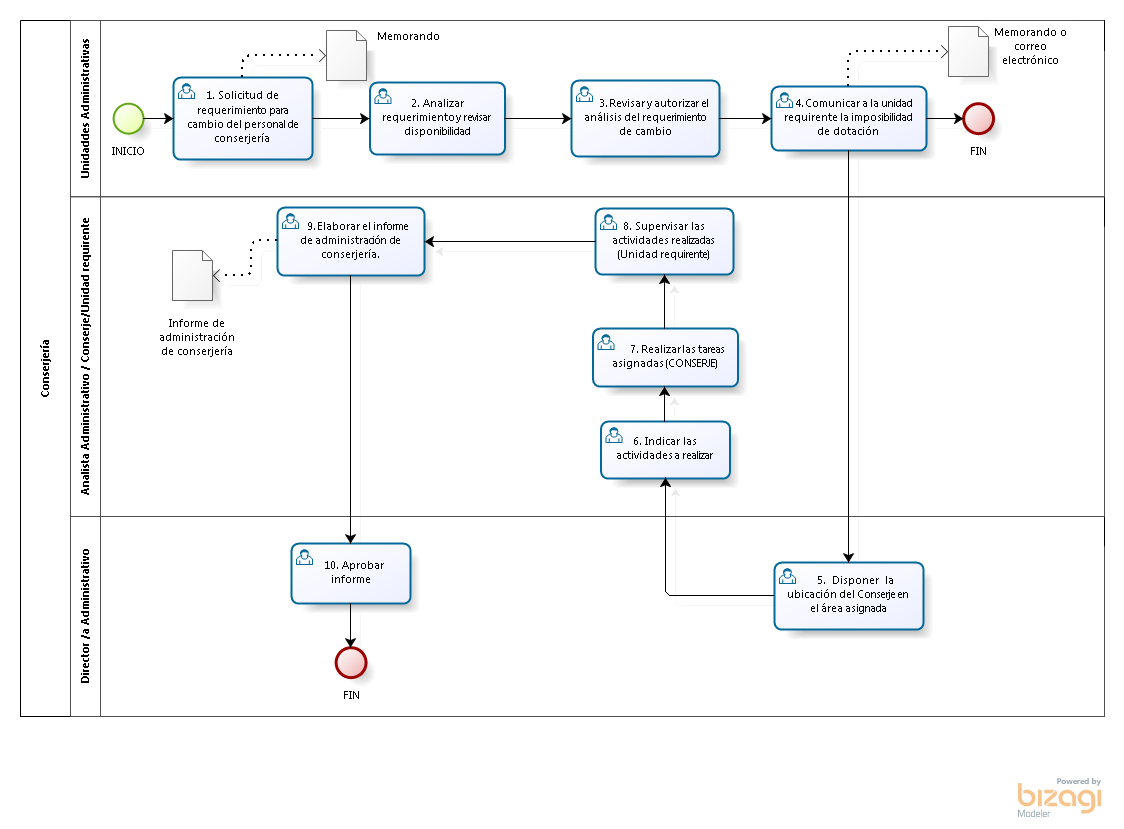 